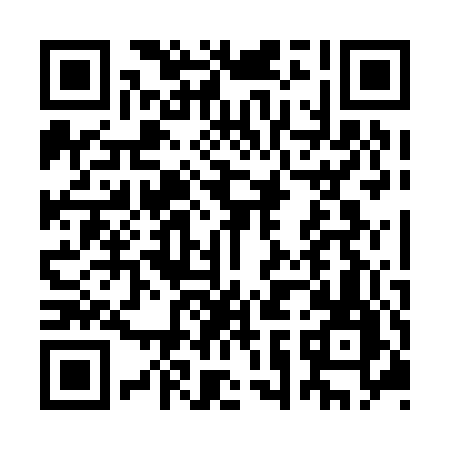 Prayer times for Auassat Kapmehenhiht, Quebec, CanadaWed 1 May 2024 - Fri 31 May 2024High Latitude Method: Angle Based RulePrayer Calculation Method: Islamic Society of North AmericaAsar Calculation Method: HanafiPrayer times provided by https://www.salahtimes.comDateDayFajrSunriseDhuhrAsrMaghribIsha1Wed2:464:4512:125:207:409:392Thu2:434:4312:125:217:429:423Fri2:404:4112:125:227:439:454Sat2:374:3912:125:237:459:475Sun2:344:3712:125:247:479:506Mon2:314:3512:115:257:489:537Tue2:284:3412:115:267:509:568Wed2:254:3212:115:277:529:599Thu2:224:3012:115:287:5310:0210Fri2:204:2912:115:297:5510:0311Sat2:194:2712:115:307:5610:0412Sun2:194:2512:115:307:5810:0513Mon2:184:2412:115:317:5910:0614Tue2:174:2212:115:328:0110:0615Wed2:164:2112:115:338:0310:0716Thu2:154:1912:115:348:0410:0817Fri2:154:1812:115:358:0610:0918Sat2:144:1612:115:368:0710:0919Sun2:134:1512:115:378:0810:1020Mon2:134:1412:115:378:1010:1121Tue2:124:1312:125:388:1110:1222Wed2:124:1112:125:398:1310:1223Thu2:114:1012:125:408:1410:1324Fri2:114:0912:125:418:1510:1425Sat2:104:0812:125:418:1710:1426Sun2:104:0712:125:428:1810:1527Mon2:094:0612:125:438:1910:1628Tue2:094:0512:125:448:2010:1629Wed2:084:0412:125:448:2210:1730Thu2:084:0312:135:458:2310:1831Fri2:074:0212:135:468:2410:18